О создании приёмочной комиссии по приемке выполненных работпо объекту «Устройство  контейнерных площадок в станице Старонижестеблиевской на пересечении улиц Первомайской –Кисловодской, Первомайской – Короткой, Афанасенко – Краснодарской, Афанасенко – Октябрьской, Советской – Шевченко, Первомайской – Крестьянской, Первомайской – Запорожской, Кубанской – пер. Запорожского» по муниципальному контракту № 1 от 2 октября 2019 годаРуководствуясь Федеральным законом от 06 октября 2006 года № 131-ФЗ «Об общих принципах организации местного самоуправления в Российской Федерации», в связи с окончанием выполнения работ объекта «Устройство контейнерных площадок в станице Старонижестеблиевской на пересечении улиц Первомайской – Кисловодской, Первомайской – Короткой, Афанасенко – Краснодарской, Афанасенко – Октябрьской, Советской – Шевченко, Первомайской – Крестьянской, Первомайской – Запорожской, Кубанской – пер. Запорожского.»:1. Утвердить состав комиссии по приемке выполненных работ объекта «Устройство контейнерных площадок в станице Старонижестеблиевской на пересечении улиц Первомайской – Кисловодской, Первомайской – Короткой, Афанасенко – Краснодарской, Афанасенко – Октябрьской, Советской – Шевченко, Первомайской – Крестьянской, Первомайской – Запорожской, Кубанской – пер. Запорожского» по муниципальному контракту № 1 от 2 октября 2019 года (приложение).2. Контроль за выполнением  настоящего распоряжения оставляю за собой.3. Настоящее распоряжение вступает в силу со дня его подписания.ГлаваСтаронижестеблиевского сельского поселения Красноармейского района						                В.В. НовакПРИЛОЖЕНИЕУТВЕРЖДЕНраспоряжением администрацииСтаронижестеблиевскогосельского поселенияКрасноармейского районаот ______________ № ____Составприёмочной комиссии по выполнению работ  объекта «Устройство  контейнерных площадок в станице Старонижестеблиевской на пересечении улиц  Первомайской – Кисловодской, Первомайской – Короткой, Афанасенко – Краснодарской, Афанасенко – Октябрьской, Советской – Шевченко, Первомайской – Крестьянской, Первомайской – Запорожской, Кубанской – пер. Запорожского»Главный  специалист по юридическим вопросам администрации Старонижестеблиевского сельского поселения Красноармейского района                                                          Т.А. Филимонова2ЛИСТ СОГЛАСОВАНИЯк проекту распоряжения администрации Старонижестеблиевского сельского поселения Красноармейского района от ________________№_____ «О создании приёмочной комиссии по приемке выполненных работпо объекту «Устройство  контейнерных площадок в станице Старонижестеблиевской на пересечении улиц Первомайской –Кисловодской, Первомайской – Короткой, Афанасенко – Краснодарской, Афанасенко – Октябрьской, Советской – Шевченко, Первомайской – Крестьянской, Первомайской – Запорожской, Кубанской – пер. Запорожского» по муниципальному контракту № 1 от 2 октября 2019 года»Проект подготовлен и внесен: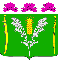 АДМИНИСТРАЦИЯСТАРОНИЖЕСТЕБЛИЕВСКОГО СЕЛЬСКОГО ПОСЕЛЕНИЯ КРАСНОАРМЕЙСКОГО РАЙОНАРАСПОРЯЖЕНИЕАДМИНИСТРАЦИЯСТАРОНИЖЕСТЕБЛИЕВСКОГО СЕЛЬСКОГО ПОСЕЛЕНИЯ КРАСНОАРМЕЙСКОГО РАЙОНАРАСПОРЯЖЕНИЕАДМИНИСТРАЦИЯСТАРОНИЖЕСТЕБЛИЕВСКОГО СЕЛЬСКОГО ПОСЕЛЕНИЯ КРАСНОАРМЕЙСКОГО РАЙОНАРАСПОРЯЖЕНИЕ«__06___»__10____2019 г.№ __52-р_____станица Старонижестеблиевскаястаница Старонижестеблиевскаястаница СтаронижестеблиевскаяЧерепанова Елена Егоровна-заместитель главы Старонижестеблиевского сельского поселения Красноармейского района, председатель комиссииЧлены комиссии:КоваленкоТатьяна Алексеевна- начальник отдела по бухгалтерскому учету и финансам администрации Старонижестеблиевского сельского поселения Красноармейского районаНимченко Андрей Степанович-главный специалист по земельным отношениям администрации Старонижестеблиевского сельского поселения Красноармейского районаФилимонова Татьяна Александровна-главный  специалист по юридическим вопросам администрации Старонижестеблиевского сельского поселения Красноармейского районаГлавным специалистомпо юридическим вопросам администрации Старонижестеблиевского сельского поселенияКрасноармейского районаГлавным специалистомпо юридическим вопросам администрации Старонижестеблиевского сельского поселенияКрасноармейского районаТ.А. ФилимоноваТ.А. ФилимоноваПроект согласован:Проект согласован:Начальник отдела по бухгалтерскому учетуи финансам, главный бухгалтер администрацииСтаронижестеблиевского сельского поселенияКрасноармейского районаНачальник отдела по бухгалтерскому учетуи финансам, главный бухгалтер администрацииСтаронижестеблиевского сельского поселенияКрасноармейского района    Т.А. Коваленко    Т.А. КоваленкоГлавный специалист по земельным отношениям администрацииСтаронижестеблиевского сельского поселенияКрасноармейского районаГлавный специалист по земельным отношениям администрацииСтаронижестеблиевского сельского поселенияКрасноармейского районаА.С. НимченкоА.С. Нимченко